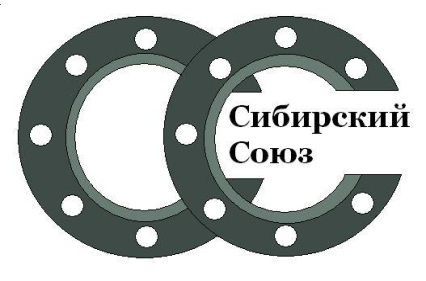                                      ПРАЙС-ЛИСТ  (ИЮНЬ 2021)                                     ПРАЙС-ЛИСТ  (ИЮНЬ 2021)                                     ПРАЙС-ЛИСТ  (ИЮНЬ 2021)                                     ПРАЙС-ЛИСТ  (ИЮНЬ 2021)                                     ПРАЙС-ЛИСТ  (ИЮНЬ 2021)                                     ПРАЙС-ЛИСТ  (ИЮНЬ 2021)                                     ПРАЙС-ЛИСТ  (ИЮНЬ 2021)ФЛАНЕЦ СТАЛЬНОЙ ПЛОСКИЙ, ст. 20ФЛАНЕЦ СТАЛЬНОЙ ПЛОСКИЙ, ст. 20ФЛАНЕЦ СТАЛЬНОЙ ПЛОСКИЙ, ст. 20ФЛАНЕЦ СТАЛЬНОЙ ПЛОСКИЙ, ст. 20ФЛАНЕЦ СТАЛЬНОЙ ПЛОСКИЙ, ст. 20ФЛАНЕЦ СТАЛЬНОЙ ПЛОСКИЙ, ст. 20ФЛАНЕЦ СТАЛЬНОЙ ПЛОСКИЙ, ст. 20ФЛАНЕЦ СТАЛЬНОЙ ПЛОСКИЙ, ст. 20ФЛАНЕЦ СТАЛЬНОЙ ПЛОСКИЙ, ст. 20ДуРуЦенаДуРуЦенаЦенаРуЦенаДу15Ру10125,0Ду15Ру16155,0Ду15Ру25по запр.Ду20Ру10160,0Ду20Ру16192,0Ду20Ру25по запр.Ду25Ру10195,0Ду25Ру16242,0Ду25Ру25по запр.Ду32Ру10290,0Ду32Ру16325,0Ду32Ру25по запр.Ду40Ру10335,0Ду40Ру16395,0Ду40Ру25по запр.Ду50Ру10405,0Ду50Ру16495,0Ду50Ру25590,0Ду65Ру10540,0Ду65Ру16650,0Ду65Ру25720,0Ду80Ру10612,0Ду80Ру16705,0Ду80Ру25875,0Ду100Ру10755,0Ду100Ру16800,0Ду100Ру251540,0Ду125Ру10950,0Ду125Ру161400,0Ду125Ру251895,0Ду150Ру101300,0Ду150Ру161750,0Ду150Ру252475,0Ду200Ру101900,0Ду200Ру162520,0Ду200Ру25по запр.Ду250Ру103100,0Ду250Ру163680,0Ду250Ру25по запр.Ду300Ру103650,0Ду300Ру164800,0Ду300Ру25по запр.ФЛАНЕЦ СТАЛЬНОЙ ВОРОТНИКОВЫЙ, ст. 20ФЛАНЕЦ СТАЛЬНОЙ ВОРОТНИКОВЫЙ, ст. 20ФЛАНЕЦ СТАЛЬНОЙ ВОРОТНИКОВЫЙ, ст. 20ПЕРЕХОД СТАЛЬНОЙ ст.20ПЕРЕХОД СТАЛЬНОЙ ст.20ПЕРЕХОД СТАЛЬНОЙ ст.20ПЕРЕХОД СТАЛЬНОЙ ст.20ОТВОД КРУТОИЗОГНУТЫЙ ст.20ОТВОД КРУТОИЗОГНУТЫЙ ст.20ДуРуЦенаДуЦенаДуЦенаДуЦена15Ру16по запр.32х2538,0133х76352,01536,020Ру16по запр.38х2545,0133х89352,02046,025Ру16по запр.38х3245,0133х108352,02554,032Ру16по запр.45х3855,0133х114352,03273,045Ру16по запр.45х2555,0159х76495,04596,050Ру16720,045х3255,0159х89495,057112,065Ру16880,057х3278,0159х108495,076235,080Ру161190,057х3878,0159х133495,089342,0100Ру161420,057х4578,0219х1081290,0108528,0125Ру162070,076х38125,0219х1141290,0114605,0150Ру162540,076х45125,0219х1331290,0133825,0200Ру163480,076х57125,0219х1591290,01591386,0250Ру165330,089х57138,0273х1592400,02193120,0300Ру166600,089х76138,0273х2192400,02736200,0350Ру16по запр.89х45138,0325х2193800,03259300,0400Ру16по запр.108х57220,0325х2734200,0377по запр.500Ру16по запр.108х89220,0426х3778900,0426по запр.600Ру16по запр.133х57352,0426х3258400,0530по запр.